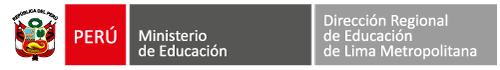 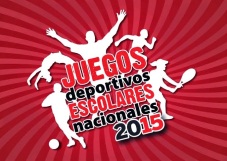 FICHA FOTOGRÁFICA – DEPORTES INDIVIDUALESUGEL:			INSTITUCIÓN EDUCATIVA:	DISCIPLINA DEPORTIVA	:					           CATEGORÍA:GÉNERO:						NÚMERO DE PARTICIPANTES: PARTICIPANTES      DELEGADO					ENTRENADORA.P.____________________		A.P.____________________    	A.M. ___________________		A.M. ___________________NOMBRES: _________________  		NOMBRES: _________________  DNI: ____________________  		DNI: ____________________ESTUDIANTES:1					   2					  3A.P.____________________		A.P.____________________    		A.P.____________________    A.M. ___________________		A.M. ___________________		A.M. ___________________NOMBRES: _________________  		NOMBRES: _________________  		NOMBRES: ________________DNI: ____________________  		DNI: ____________________		DNI: ___________________4					      5					6A.P.____________________		A.P.____________________    		A.P.____________________    A.M. ___________________		A.M. ___________________		A.M. ___________________NOMBRES: _________________  		NOMBRES: _________________  		NOMBRES: ________________DNI: ____________________  		DNI: ____________________		DNI: __________________